AbstractRobotic assistants reduces the manual efforts being put by humans in their day-to-day tasks. In this paper, we develop a voice-controlled personal assistant robot. The human voice commands are taken by the robot by it’s own inbuilt microphone. This robot not only takes the commands and execute them, but also gives an acknowledgement through speech output. This robot can perform different movements, turns, wake up/shut down operations, relocate an object from one place to another and can also develop a conversation with human. The voice commands are processed in real-time, using an offline server. The speech signal commands are directly communicated to the server using a USB cable. The personal assistant robot is developed on a Arduino based platform. Performance evaluation is carried out with encouraging results of the initial experiments. Possible improvements are also discussed towards potential applications in home, hospitals, car systems and industries.Block Diagram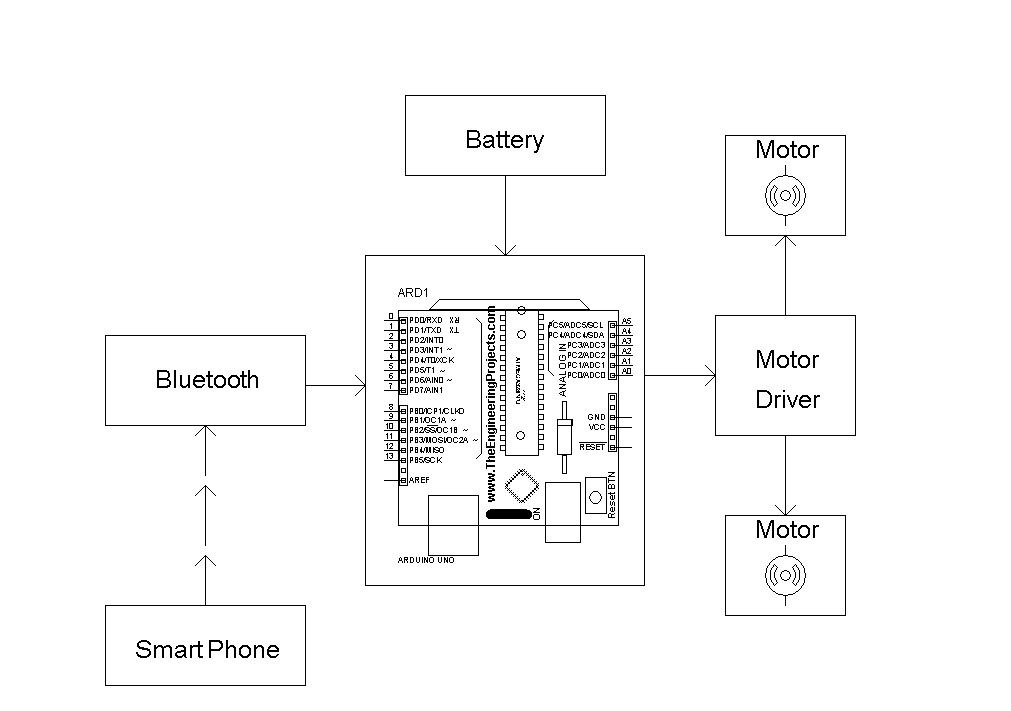 